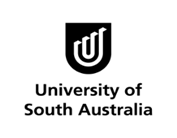 The aim of this resource is to:introduce you to some sub-rules related to the use of articles.provide you with examples as to how these rules apply.A/anused with the sense of ‘every’ in expressions of time and quantityTheused with leisure activities/forms of entertainment/travelEntertainment:Transport Musical instrumentsused in the names of items in the following categories:rivers           			 : the Gangesmountain rages		 : the Andesoceans and seas		 : the Atlanticdeserts				 : the Saharagroups of islands		 : the Maldiveshotels				 : the Hiltoncinemas			 : the Odeonpolitical bodies		 : the Labour Partycountries whose names	 : the United Kingdom, the Czech Republicinclude political terms/plural     the PhilippinesnounsNo article‘Belonging’ to institutionsNo article is used before the name of certain kinds of institutions when we want to show that someone is part of that institution.MealsNo article is used in expressions which involve using the names of meals to describe an occasion.Time expressionsNo article is used in most time expressions.Work, home and bedthe is left out after verbs of motion in expressions with work, home and bed when we use these words to describe the concept rather than a particular place or piece of furniture.The is left out after ‘be’